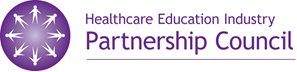 HEALTHCARE EDUCATION INDUSTRY PARTNERSHIP COUNCILThursday, September 10, 201510:00 a.m. – 2:00 p.m.Minnesota Valley Country Club10:00	Welcome and Introductions10:15	Healthcare Data Presentation and Discussion – Teri Fritsma, ORHPC11:15	MN Rural Health Association – Steve Gottwalt11:45	Scrubs Camp Update – Misun Bormann12:00	Lunch 12:45	Chair Report – Laura BeethNGA Policy AcademiesGWDCWhite House Summit1:15 	HealthForce Update – Valerie DeFor1:30	Member Updates 2:00	Adjourn 			Upcoming Meetings/Events:HEIP Partnership Council Meeting, MN Valley Country Club, December 10HEIP Partnership Council Meeting, MN Valley Country Club, March 10HEIP Partnership Council Meeting, MN Valley Country Club, June 9HEIP Partnership Council Meeting, MN Valley Country Club, September 8HEIP Partnership Council Meeting, MN Valley Country Club, December 8